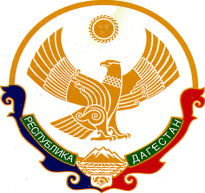 РЕСПУБЛИКА ДАГЕСТАНМуниципальное бюджетное общеобразовательное учреждение «Карабудахкентская средняя общеобразовательная школа №1 им.Г.М.Абдуллаева»	         karsosh01@mail.ru  с.Карабудахкент	ул.Гвардейская №1           «1» сентября 2021                                                                   ПРИКАЗ № 1о создании школьного спортивного клуба на базе МБОУ «Карабудахкентская СОШ№1»В целях активизации физкультурно-спортивной работы в школе, развития детско-юношеского спорта и приобщения, обучающихся к систематическим занятиям физической культурой и спортом,приказываю:Создать на базе МБОУ «Карабудахкентская  СОШ№1» школьный спортивный клуб и организовать его работу с 1 сентября 2021 г.Назначить руководителем школьного спортивного клуба Салихов Д.С. – учителя физической культуры.Утвердить и ввести в действие положение о школьном спортивном клубе (Приложение 1).Утвердить название школьного спортивного клуба – «Чемпионы».Утвердить план работы школьного спортивного клуба (Приложение 2).Утвердить расписание занятий школьного спортивного клуба на 2021-2022 учебный год (Приложение 3).Назначить ответственным за организацию и проведение спортивных соревнований Салихов Д.СЧленам школьного спортивного клуба принимать активное участие в организации соревнований, товарищеских встреч между школьными спортивными клубами района в течение учебного года.Контроль за исполнением приказа оставляю за собой.          Директор                                                          Парзаева Р.А